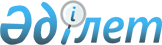 О признании утратившим силу решения маслихата от 9 апреля 2014 года № 184 "Об утверждении регламента Карасуского районного маслихата"Решение маслихата Карасуского района Костанайской области от 3 мая 2017 года № 108. Зарегистрировано Департаментом юстиции Костанайской области 12 мая 2017 года № 7035      В соответствии с Законом Республики Казахстан от 6 апреля 2016 года "О правовых актах" Карасуский районный маслихат РЕШИЛ:

      1. Признать утратившим силу решение маслихата от 9 апреля 2014 года №184 "Об утверждении регламента Карасуского районного маслихата" (зарегистрировано в Реестре государственной регистрации нормативных правовых актов под номером 4685, опубликовано 21 мая 2014 года в газете "Қарасу өңірі").

      2. Настоящее решение вводится в действие по истечении десяти календарных дней после дня его первого официального опубликования.


					© 2012. РГП на ПХВ «Институт законодательства и правовой информации Республики Казахстан» Министерства юстиции Республики Казахстан
				
      Председатель сессии

Л. Сергеева

      Секретарь Карасуского

      районного маслихата

С. Казиев
